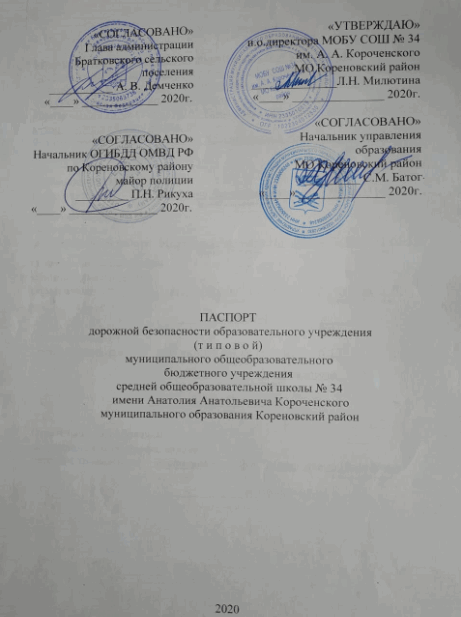 ПАСПОРТдорожной безопасности образовательного учреждения(т и п о в о й)муниципального общеобразовательногобюджетного учреждениясредней общеобразовательной школы № 34 имени Анатолия Анатольевича Короченскогомуниципального образования Кореновский район2020Общие сведения Муниципальное общеобразовательное бюджетное учреждение Средняя общеобразовательная школа № 34 имени Анатолия Анатольевича Короченского муниципального образования Кореновский районТип ОУ __общеобразовательная школа   Юридический адрес ОУ: _353163 Краснодарский край, Кореновский район,  хутор Журавский, ул. Южная, 66Фактический адрес ОУ: __353163 Краснодарский край, Кореновский район,  хутор Журавский, ул. Южная, 66Руководители ОУ:И.о директора                 Милютина Людмила Николаевна 8(918)331-65-14	(фамилия, имя, отчество) 	 (телефон)Заместитель директорапо учебной и воспитательной работе   Милютина Людмила Николаевна 8(918)331-65-14	(фамилия, имя, отчество) 	 (телефон)Ответственные работники муниципального органа  образования                          ведущий специалист            Меркулова О. В.	           (должность)                                                     (фамилия, имя, отчество)                                                  ______8-861-42-4-54-93__________                                                                                                                                                                                          (телефон)Ответственные отГосавтоинспекции           инспектор ГАИ по пропаганде БДД                                                                                                                                       (должность)Беляевская Татьяна  Александровна                                                                                                                         (фамилия, имя, отчество)_          _8-861-42-4-13-88_____(телефон)Ответственные работники за мероприятия по профилактикедетского травматизма     преподаватель ОБЖ  Мозер Давыд Иосифович   	           (должность)                                                     (фамилия, имя, отчество)                                                ____________8(918)069-90-04___________                                                                                                                                                                        (телефон)2Руководитель или ответственный работник дорожно-эксплуатационнойорганизации, осуществляющейсодержание УДС                         _____________________  ______________                                                                                                                                           (фамилия,  имя, отчество)                                        (телефон)Руководитель или ответственный работник дорожно-эксплуатационнойорганизации, осуществляющейсодержание ТСОДД*                     _____________________  ______________                                                                                                                                           (фамилия,  имя, отчество)                                        (телефон)Количество учащихся  ___118 человек___              Наличие уголка по БДД __имеются в классах и коридоре школы____                                                                                   (если имеется, указать место расположения)Наличие класса по БДД __________не имеется ___________                                                                         (если имеется, указать место расположения)Наличие автогородка (площадки) по БДД имеется площадка по БДД_Наличие автобуса в ОУ  __       имеется____________(при наличии автобуса)Владелец автобуса   МОБУ СОШ № 34 им. А. А. КороченскогоМО Кореновский районВремя занятий в ОУ:1-ая смена: 8:30 – 14:20внеклассные занятия: 14:20 – 20:00Телефоны оперативных служб:02; 4-10-88; 4-17-67; 4-08-02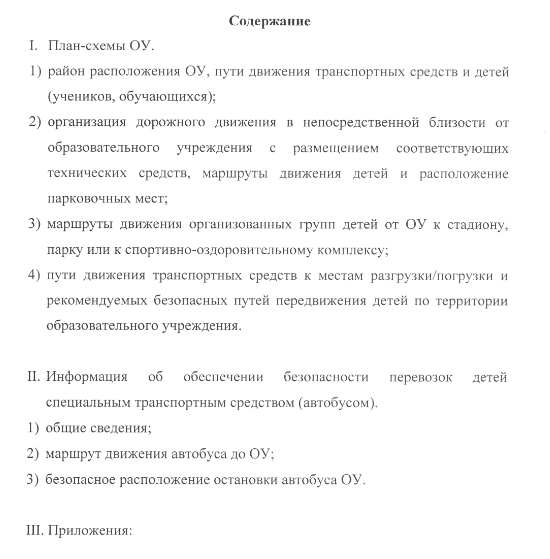 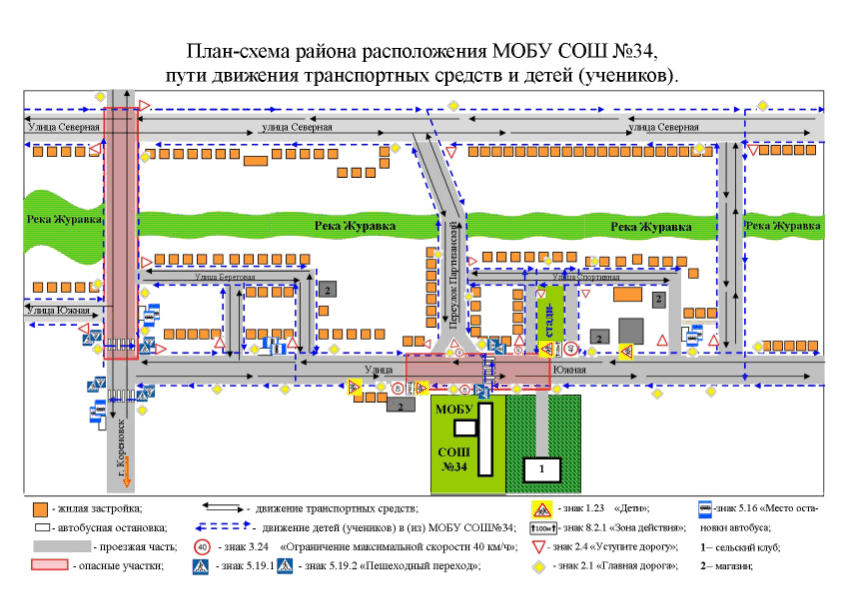 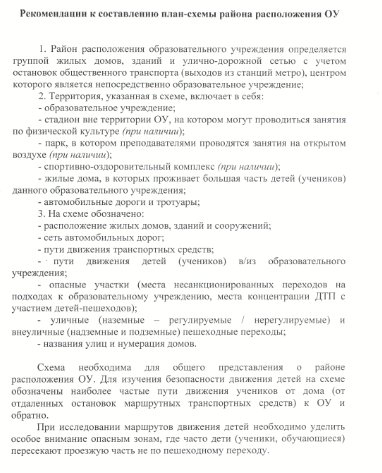 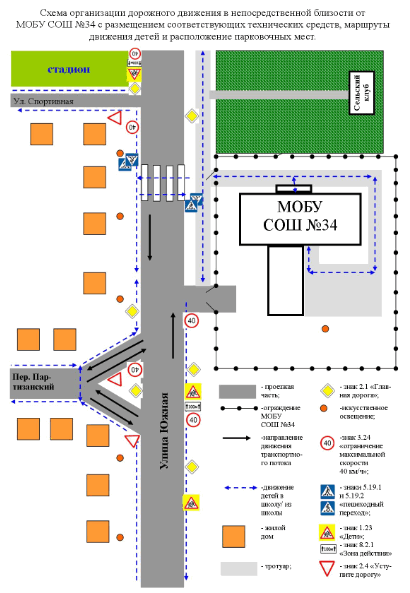 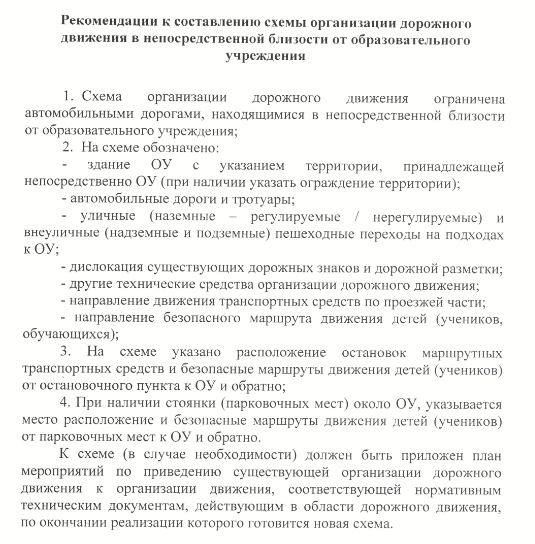 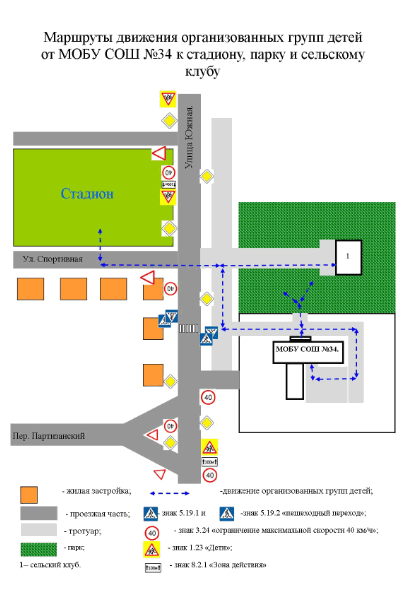 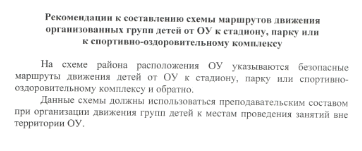 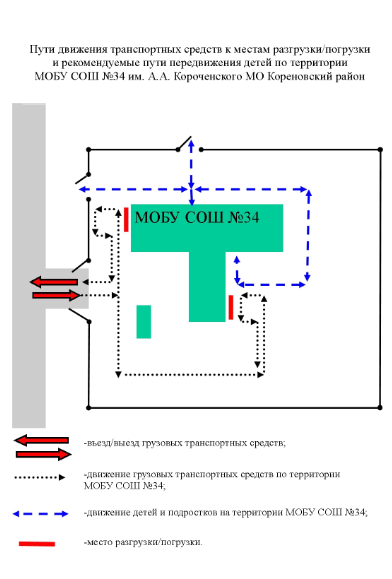 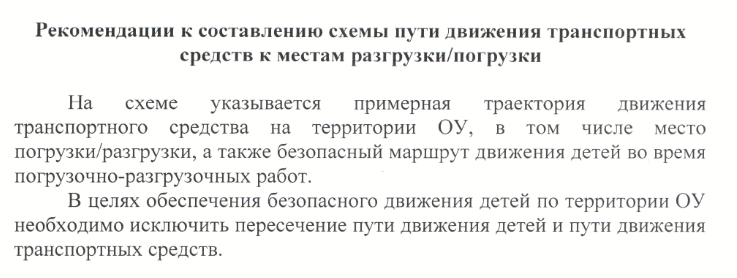 II. Информация об обеспечении безопасности перевозок детей специальным транспортным средством (автобусом).(при наличии автобуса)Общие сведенияМарка    ГАЗ Модель 322121Государственный регистрационный знак  В 557 ХО123 Год выпуска 2019г.     Количество мест в автобусе 11Соответствие конструкции требованиям, предъявляемым к школьным автобусам -  соответствует1. Сведения о водителе автобуса2. Организационно-техническое обеспечение1) Лицо, ответственное, за обеспечение безопасности дорожного движения: Дробот Александр Михайловичназначено «13» сентября 2019 г., прошло аттестацию 17 мая 2019 г 2) Организация проведения предрейсового медицинского осмотра водителя:осуществляет ____________________________________________________                                                                                       (Ф.И.О. специалиста)на основании  Лицензия на осуществление медицинской деятельности № ЛО-23- 01-010328 от 14.07.2016г.действительного до: бессрочно 3) Организация проведения предрейсового технического осмотра транспортного средства:осуществляет ____________________________________________________                                                                                        (Ф.И.О. специалиста)на основании Сертификат соответствия на техническое обслуживание и ремонт транспортных средств № ДСАТ RU.OC020.T01517 от 28.11.2018 гдействительного до  27.11.2021 г.4) Дата очередного технического осмотра      20 сентября 2020 года                                                                          20 марта 2021 года5) Место стоянки автобуса в нерабочее время НАО « Кореновское АТП»меры, исключающие несанкционированное использование ________________________________________________________________3. Сведения о владельцеЮридический адрес владельца: 353163 Краснодарский край, Кореновский район,х.Журавский, ул. Южная,66Фактический адрес владельца : 353163 Краснодарский край, Кореновский район,х.Журавский, ул. Южная,66Телефон ответственного лица 8(861-42)92-2-26(при отсутствии автобуса)Сведения об организациях, осуществляющих перевозку детей специальным транспортным средством (автобусом)Рекомендуемый список контактов организаций, осуществляющих перевозку детей специальным транспортным средством (автобусом).(При перевозке детей специальным транспортным средством (автобусом) сторонней организацией заполняется карточка. Заполненная карточка хранится в разделе «Приложение»)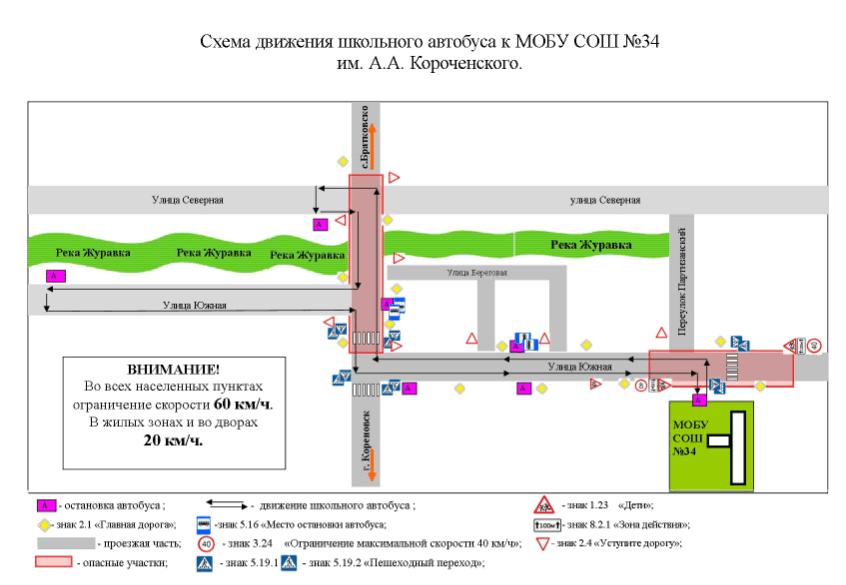 Рекомендации к составлению схемы маршрута движения автобуса ОУНа схеме указываются населенные пункты, через которые происходит следование автобуса ОУ, оборудованные места остановок для посадки и высадки детей в каждом населенном пункте; непосредственно населенный пункт, где расположено ОУ.На схеме указан безопасный маршрут следования автобуса ОУ из пункта А в пункт В, а также обозначены:- жилые дома населенных пунктов;- здание ОУ;- автомобильные дороги;- дислокация существующих дорожных знаков на пути следования автобуса ОУ;- пешеходные переходы, пересекающие проезжую часть маршрута движения автобуса ОУ;- другие технические средства организации дорожного движения.Дополнительно, при наличии трудных (опасных) участков дорог по пути следования автобуса, представляется целесообразным давать их подробное описание с рекомендациями по безопасному преодолению. Кроме того, рекомендуется дополнять паспорт соответственно фотоматериалами с изображением таких участков, а также с изображением остановочных пунктов и мест ожидания.В случаях, когда осуществляется перевозка детей специальным транспортным средством на экскурсии, спортивные соревнования, в лагеря, к месту сдачи государственной аттестации и единого государственного экзамена, Паспорт безопасности ОУ дополняется схемами маршрута движения специального транспортного средства.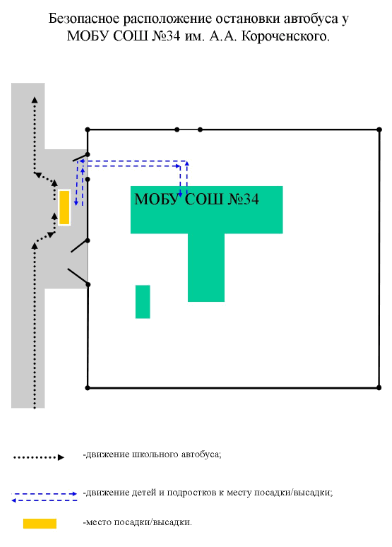 Рекомендации к составлению схемы расположения остановки автобуса ОУНа схеме указывается подъезд в оборудованный «карман» или другое оборудованное место для посадки и высадки детей из автобуса ОУ, и дальнейший путь движения автобуса по проезжей части, а также безопасный маршрут движения детей (учеников) от остановки автобуса ОУ.На схеме обозначено:- жилые дома района расположения ОУ;- здание ОУ;- ограждение территории ОУ (при наличии);- автомобильные дороги.«СОГЛАСОВАНО»Глава администрации Братковского сельского поселения___________ А. В. Демченко    «____» _____________ 2020г.  «СОГЛАСОВАНО»Начальник ОГИБДД ОМВД РФ по Кореновскому районумайор полиции_________ П.Н. Рикуха«____» _______________ 2020г. «УТВЕРЖДАЮ»и.о.директора МОБУ СОШ № 34им. А. А. КороченскогоМО Кореновский район______________Л.Н. Милютина«____» _______________ 2020г. «СОГЛАСОВАНО»Начальник управления образования  МО Кореновский район_________ С.М. Батог«____» ______________ 2020г.Фамилия, имя, отчествоПринят на работуСтаж в кате-гории D Дата пред- стоящего мед. осмотраПериод проведения стажировкиПовыше-ние ква- лификацииДопущен- ные нару- шения ПДДШевченко Иван Федорович10.01. 202022гс 18.10.97январь 2021 г.с 10.01. 2020по10.01. 2020февраль 2020 г.нет